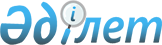 Мәслихаттың 2014 жылғы 29 желтоқсандағы № 290 "Жітіқара ауданында тұрғын үй көмегін көрсетудің мөлшері мен тәртібін айқындау туралы" шешіміне өзгеріс енгізу туралы
					
			Күшін жойған
			
			
		
					Қостанай облысы Жітіқара ауданы мәслихатының 2023 жылғы 30 қарашадағы № 83 шешімі. Қостанай облысының Әділет департаментінде 2023 жылғы 4 желтоқсанда № 10105-10 болып тіркелді. Күші жойылды - Қостанай облысы Жітіқара ауданы мәслихатының 2024 жылғы 29 сәуірдегі № 158 шешімімен
      Ескерту. Күші жойылды - Қостанай облысы Жітіқара ауданы мәслихатының 29.04.2024 № 158 шешімімен (алғашқы ресми жарияланған күнінен кейін күнтізбелік он күн өткен соң қолданысқа енгізіледі).
      Жітіқара аудандық мәслихаты ШЕШІМ ҚАБЫЛДАДЫ:
      1. Жітіқара аудандық мәслихатының "Жітіқара ауданында тұрғын үй көмегін көрсетудің мөлшері мен тәртібін айқындау туралы" 2014 жылғы 29 желтоқсандағы № 290 шешіміне (нормативтік құқықтық актілерді мемлекеттік тіркеу тізілімінде № 5348 болып тіркелген) мынадай өзгеріс енгізілсін:
      көрсетілген шешімге 1-қосымшаның 5-тармағы жаңа редакцияда жазылсын:
      "5. Әлеуметтік қорғалатын азаматтарға телекоммуникация қызметтерін көрсеткені үшін абоненттік төлемақы тарифтерінің өсуін өтеу "Әлеуметтік қорғалатын азаматтарға телекоммуникация қызметтерін көрсеткені үшін абоненттік төлемақы тарифтерінің өсуін өтеу мөлшерін айқындау және қағидаларын бекіту туралы" Қазақстан Республикасының Цифрлық даму, инновациялар және аэроғарыш өнеркәсібі министрінің 2023 жылғы 28 шілдедегі № 295/НҚ бұйрығына сәйкес жүзеге асырылады.".
      2. Осы шешім алғашқы ресми жарияланған күнінен кейін күнтізбелік он күн өткен соң қолданысқа енгізіледі.
					© 2012. Қазақстан Республикасы Әділет министрлігінің «Қазақстан Республикасының Заңнама және құқықтық ақпарат институты» ШЖҚ РМК
				
      Жітіқара аудандық мәслихатының төрағасы 

Н. Уразалинов
